Publicado en Madrid el 17/07/2019 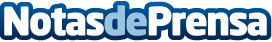 Central de Pintxos Malacaña comienza su expansión en franquicia, organizando un evento de música y pinchosEn Ponferrada el pasado 11 de julio se celebró la puesta de largo en Franquicia de la Cervecería Central de Pintxos MalacañaDatos de contacto:Beatriz VegaDirectora de Expansión de Tormo Franquicias Consulting911 592 558Nota de prensa publicada en: https://www.notasdeprensa.es/central-de-pintxos-malacana-comienza-su Categorias: Franquicias Gastronomía Madrid Entretenimiento Emprendedores Restauración http://www.notasdeprensa.es